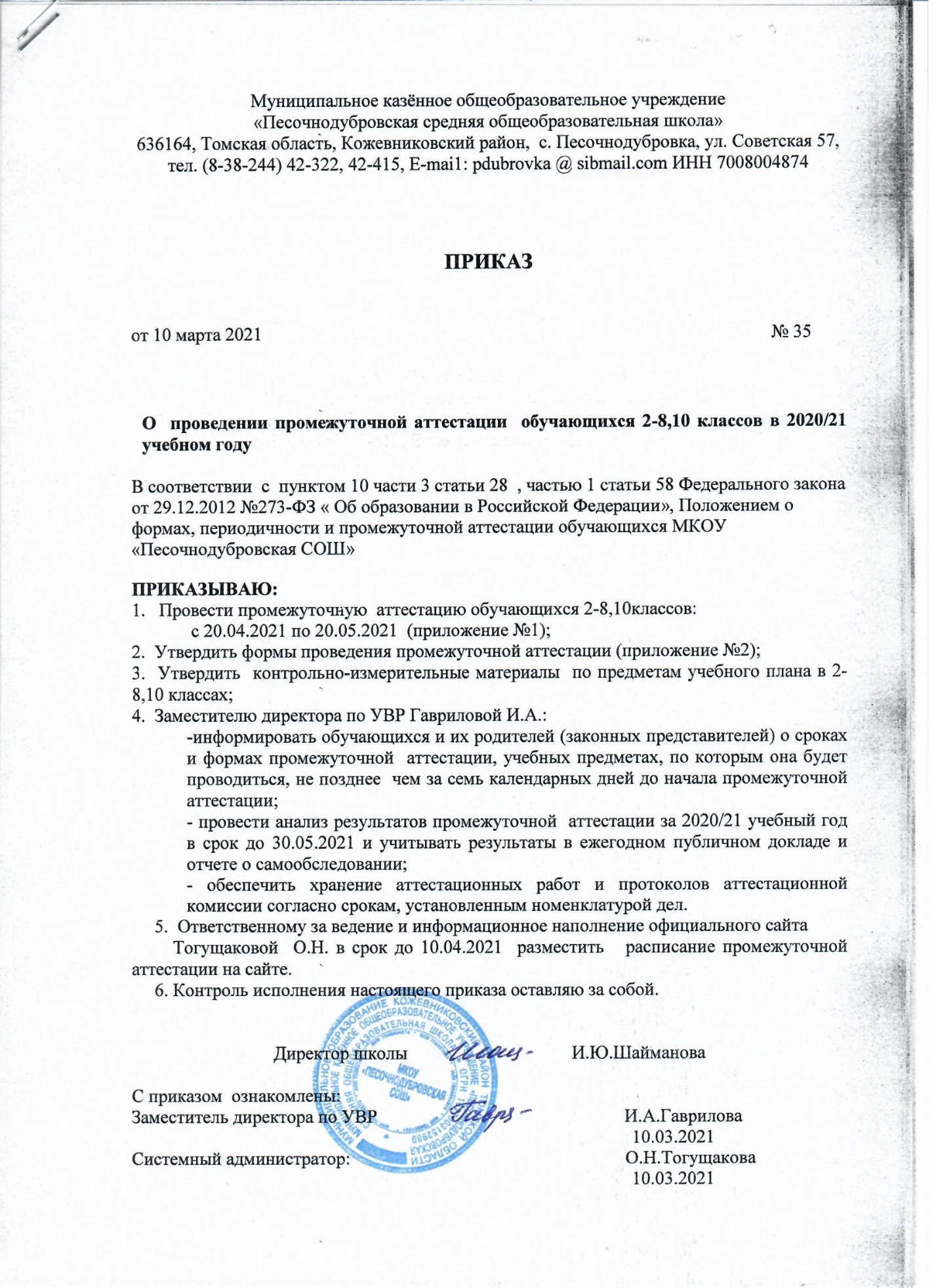 График проведения промежуточной аттестации 2-4 классы за 2020 – 2021 годПриложение №2График проведения промежуточной аттестации 5-8,10 классы за 2020-2021 годКлассыПредметыФорма проведенияДатаЭкзаменующийучитель2Литературное чтениеПроверка сформированности чит.умений29.04.2021Дорофеева Г.Г.2Окружающий мирКонтрольный тест05.05.2021Дорофеева Г.Г.2Русский языкКонтрольная работа12.05.2021Дорофеева Г.Г.2МатематикаКонтрольная работа18.05.2021Дорофеева Г.Г.2Английский языкКонтрольная работа28.04.2021Шерстобоева А.А.2ТехнологияТворческая работа19.05.2021Дорофеева Г.Г.2МузыкаИтоговый тест11.05.2021Борейша Е.Н.2Физическая культураСдача нормативов04.05.2021  Легалин О.Л.2Изобразительное искусствоКонтрольный тест06.05.2021Дорофеева Г.Г.3Литературное чтениеПроверка сформированности чит.умений27.04.2021Осипова Н.Н3Окружающий мирИтоговый тест06.05.2021Осипова Н.Н3Русский языкКонтрольная работа12.05.2021Осипова Н.Н3МатематикаКонтрольная работа18.05.2021Осипова Н.Н3Английский языкКонтрольный тест28.04.2021Шерстобоева А.А.3ТехнологияТворческая работа30.04.2021Осипова Н.Н.3МузыкаКонтрольный тест17.05.2021  Борейша Е.Н.3Физическая культураСдача нормативов04.05.2021  Легалин О.Л.3Изобразительное искусствоКонтрольный тест06.05.2021Осипова Н.Н4Литературное чтениеПроверка сформированности чит.умений29.04.2021Тогущакова О.Н4Окружающий мирИтоговый тест04.05.2021Тогущакова О.Н4Русский языкКонтрольная работа12.05.2021Тогущакова О.Н4Основы религиозных культур и светской этикиИтоговый тест13.05.2021Тогущакова О.Н4МатематикаКонтрольная работа18.05.2021Тогущакова О.Н4Английский языкКонтрольный тест28.04.2021Шерстобоева А.А.4ТехнологияТворческая работа26.04.2021Тогущакова О.Н4МузыкаКонтрольный тест11.05.2021Борейша Е.Н.4Физическая культураСдача нормативов07.05. 2021  Легалин О.Л.4Изобразительное искусствоКонтрольный тест05.05.2021Осипова Н.НКлассыПредметыФорма проведенияДатаЭкзаменующийучитель5АБиологияКонтрольный тест20.04.21Яковлева В.И.Английский языкКонтрольный тест21.04.21Ливикина О.НИсторияКонтрольный тест22.04.21Афанасьева Л.Н.ОбществознаниеКонтрольный тест23.04.21Афанасьева Л.Н.МузыкаКонтрольный тест26.04.21Борейша Е.Н.ЭкологияКонтрольный тест27.04.21Легалина М.СФизкультураКонтрольный тест29.04.21Легалин О.Л.ОДНКНРКонтрольный тест30.04.21Тогущакова О.Н.ИЗОКонтрольный тест07.05.21Бурыхина Л.КРусский языкКонтрольная работа11.05.21Моисеева Е.В.ЛитератураКонтрольное чтение12.05.21Моисеева Е.В.Математика.Контрольный тест13.05.21Иванова С.Г.ГеографияКонтрольный тест14.04.21Гаврилова И.АТехнологияКонтрольная работа18.05.21Моисеева Е.В.5БАнглийский языкКонтрольный тест21.04.21Ливикина О.НИсторияКонтрольный тест22.04.21Афанасьева Л.Н.ОбществознаниеКонтрольный тест23.04.21Афанасьева Л.Н.МузыкаКонтрольный тест28.04.21Борейша Е.Н.ЭкологияКонтрольный тест29.04.21Легалина М.СФизкультураКонтрольный тест30.04.21Легалин О.Л.ГеографияКонтрольный тест05.05.21Гаврилова И.АИЗОКонтрольный тест07.05.21Бурыхина Л.КРусский языкКонтрольная работа11.05.21Моисеева Е.В.ЛитератураКонтрольное чтение12.05.21Моисеева Е.В.Математика.Контрольный тест13.05.21Иванова С.Г.БиологияКонтрольный тест14.05.21Яковлева В.И.ОДНКНРКонтрольный тест17.05.21Тогущакова О.Н.ТехнологияКонтрольный тест18.05.21Бурыхина Л.К.6ГеографияКонтрольный тест20.04.21Гаврилова И.ААнглийский языкКонтрольный тест21.04.21Ливикина О.НИсторияКонтрольный тест22.04.21Афанасьева Л.Н.БиологияКонтрольный тест23.04.21Яковлева В.И.МузыкаКонтрольный тест26.04.21Борейша Е.Н.ЛитератураКонтрольное чтение27.04.21Иванова С.Г.ОбществознаниеКонтрольный тест30.04.21Афанасьева Л.Н.Русский языкКонтрольная работа04.05.21Иванова С.Г.ЭкологияКонтрольный тест05.05.21Легалина М.СТехнологияКонтрольный тест06.05.21Бурыхина Л.К.ИЗОКонтрольный тест07.05.21Бурыхина Л.К.Математика.Контрольный тест11.05.21Аникина Ю.И.ФизкультураКонтрольный тест12.05.21Легалин О.Л.ИстокиПисьменный опрос17.05.21Тогущакова О.Н.7БиологияКонтрольный тест20.04.21Яковлева В.И.ЭкологияКонтрольный тест23.04.21Легалина М.СИнформатикаКонтрольный тест26.04.21Осипов В.В.ФизкультураКонтрольный тест27.04.21Легалин О.Л.ФизикаКонтрольный тест28.04.21Осипов В.В.Английский языкКонтрольный тест29.04.21Ливикина О.НГеографияКонтрольный тест30.04.21Гаврилова И.АОбществознаниеКонтрольный тест05.05.21Афанасьева Л.Н.ЛитератураКонтрольный тест06.05.21Франк Н.Н.Русский языкКонтрольный тест07.05.21Франк Н.Н.ИстокиПисьменный опрос11.05.21Тогущакова О.Н.ИЗОКонтрольный тест13.05.21Бурыхина Л.К.ГеометрияКонтрольный тест14.05.21Аникина Ю.ИМузыкаКонтрольный тест17.05.21Борейша Е.Н.АлгебраКонтрольный тест18.05.21Аникина Ю.И8ГеографияКонтрольный тест20.04.21Гаврилова И.АИсторияКонтрольный тест21.04.21Афанасьева Л.Н.БиологияКонтрольный тест23.04.21Легалина М.С.ФизикаКонтрольный тест26.04.21Осипов В.В.Английский языкКонтрольный тест27.04.21ИнформатикаКонтрольный тест28.04.21Осипов В.В.ТехнологияКонтрольный тест29.04.21Бурыхина Л.К.ЛитератураКонтрольный тест30.04.21Франк Н.Н.ОбществознаниеКонтрольный тест04.05.21Афанасьева Л.Н.ЭкологияКонтрольный тест05.05.21Легалина М.С.ИстокиПисьменный опрос06.05.21Тогущакова О.Н.Русский языкКонтрольная работа07.05.21Франк Н.Н.Химия Контрольный тест11.05.21Шайманова И.Ю.ФизкультураКонтрольный тест12.05.21Легалин О.Л.ГеометрияКонтрольный тест13.05.21Аникина Ю.И.ОБЖКонтрольный тест14.05.21Легалина М.С.МузыкаКонтрольный тест17.05.21Борейша Е.Н.АлгебраКонтрольный тест18.05.21Аникина Ю.И.10ГеографияКонтрольный тест23.04.21Гаврилова И.АИсторияКонтрольный тест26.04.21Степанов Н.С.ОбществознаниеКонтрольный тест27.04.21Степанов Н.С.ИнформатикаКонтрольный тест28.04.21Осипов В.В.БиологияКонтрольный тест29.04.21Шайманова И.ЮРусский языкКонтрольный тест30.04.21Франк Н.Н.Химия Контрольный тест04.05.21Франк Н.Н.ГеометрияКонтрольный тест05.05.21АлгебраКонтрольный тест06.05.21Аникина Ю.И.ЛитератураКонтрольный тест07.05.21Франк Н.Н.ФизикаКонтрольный тест11.05.21Осипов В.В.ТехнологияКонтрольный тест12.05.21Бурыхина Л.К.ФизкультураКонтрольный тест13.05.21Легалин О.Л.ОБЖКонтрольный тест14.05.21Легалин О.Л.ЭкологияКонтрольный тест17.05.21Легалина М.С.МХККонтрольный тест18.05.21Франк Н.Н.Английский языкКонтрольный тест19.05.21Ливикина О.НАстрономияКонтрольный тест20.05.21Аникина Ю.И.